LICEUL TEHNOLOGIC „ȘTEFAN CEL MARE ȘI SFÂNT” VORONAPLANUL DE ȘCOLARIZARE PENTRU ANUL ȘCOLAR 2020-2021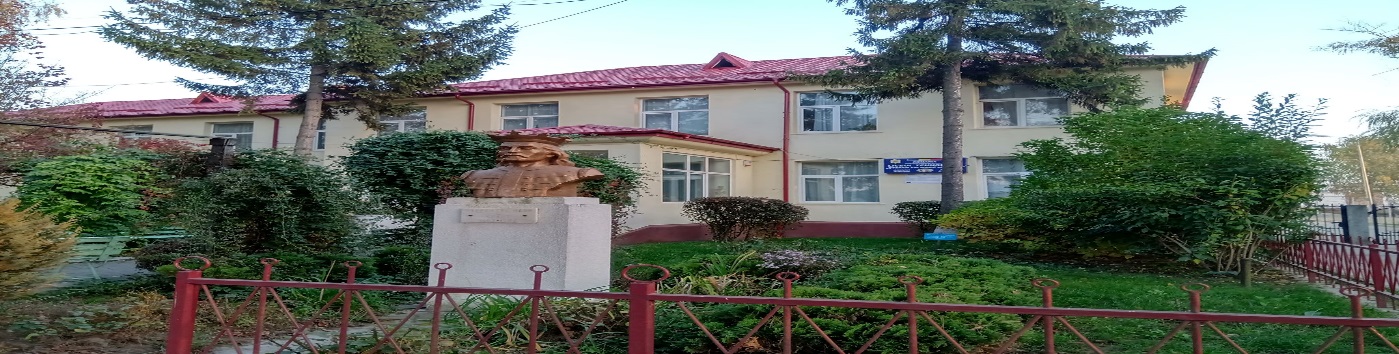 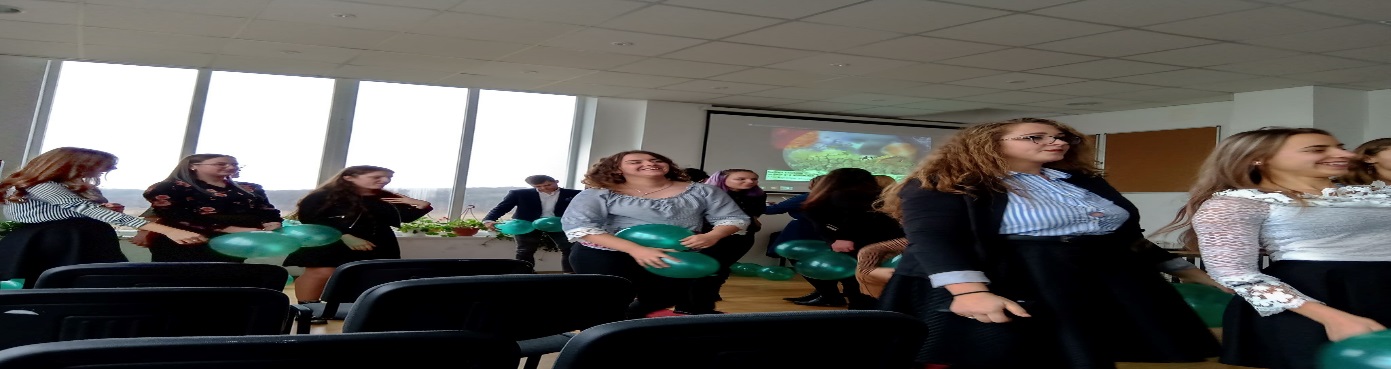 ÎNVĂȚĂMÂNTUL LICEALÎNVĂȚĂMÂNTUL LICEALÎNVĂȚĂMÂNTUL LICEALÎNVĂȚĂMÂNTUL LICEALÎNVĂȚĂMÂNTUL LICEALFILIERAPROFILULDENUMIRE SPECIALIZARE/DOMENIUNR. LOCURINR. CLASETehnologicăResurse naturale și protecția mediuluiAgricultură281TehnologicăServiciiTurism și alimentație281TeoreticăRealȘtiințe ale naturii281ÎNVĂȚĂMÂNTUL PROFESIONAL DE STATÎNVĂȚĂMÂNTUL PROFESIONAL DE STATÎNVĂȚĂMÂNTUL PROFESIONAL DE STATÎNVĂȚĂMÂNTUL PROFESIONAL DE STATÎNVĂȚĂMÂNTUL PROFESIONAL DE STATMecanică – Mecanic agricolMecanică – Mecanic agricolMecanică – Mecanic agricol281Industrie textilă și pielărie – Confecționer produse textileIndustrie textilă și pielărie – Confecționer produse textileIndustrie textilă și pielărie – Confecționer produse textile281Turism și alimentație –Ospătar (chelner) vânzător în unități de alimentațieTurism și alimentație –Ospătar (chelner) vânzător în unități de alimentațieTurism și alimentație –Ospătar (chelner) vânzător în unități de alimentație281ÎN ANUL ȘCOLAR 2020-2021 ÎNCEP CURSURILELA ȘCOALA DE ȘOFERI, categoria BÎN ANUL ȘCOLAR 2020-2021 ÎNCEP CURSURILELA ȘCOALA DE ȘOFERI, categoria BÎN ANUL ȘCOLAR 2020-2021 ÎNCEP CURSURILELA ȘCOALA DE ȘOFERI, categoria BÎN ANUL ȘCOLAR 2020-2021 ÎNCEP CURSURILELA ȘCOALA DE ȘOFERI, categoria BÎN ANUL ȘCOLAR 2020-2021 ÎNCEP CURSURILELA ȘCOALA DE ȘOFERI, categoria B